Plan d’objectifs – Vitalité culturelle 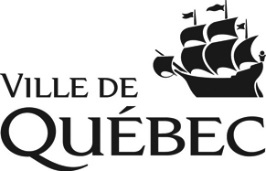 Période du___   au ___État de situationPrésentez brièvement toutes les informations pertinentes sur la situation actuelle de votre organisme, en nous signalant les changements ayant eu une incidence (positive ou négative) sur le développement de vos activités et l’atteinte de vos objectifs.À compléter lors du dépôt de votre bilan  Axe 1 – ProgrammationAxe 1 – ProgrammationAxe 1 – ProgrammationObjectifsIndicateursMoyensRésultats obtenusObjectifs atteints?Explications (si objectifs non atteints)Axe 2 – Développement des publicsAxe 2 – Développement des publicsAxe 2 – Développement des publicsObjectifsIndicateursMoyensRésultats obtenusObjectifs atteints?Explications (si objectifs non atteints)Axe 3 – Gestion et gouvernanceAxe 3 – Gestion et gouvernanceAxe 3 – Gestion et gouvernanceObjectifsIndicateursMoyensRésultats obtenusObjectifs atteints?Explications (si objectifs non atteints)